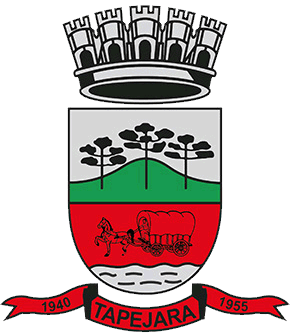 Pauta 019/2022Câmara Municipal de Vereadores de TapejaraSala de Sessões Zalmair João Roier (Alemão)Sessão Ordinária dia 20/06/2022.SAUDAÇÃO Invocando a proteção de Deus, declaro aberta a Sessão Ordinária da noite de hoje, dia 20 de junho de 2022.- Solicito aos senhores que tomem assento.Primeiramente, para fins de registro, comunicamos ao Plenário que em 30 de maio a Vereadora Maeli Brunetto Cerezoli, do MDB, pediu afastamento de suas funções, pelo período de 31 dias, a iniciar-se no 14 de junho. Foi providenciada a convocação do 1º Suplente da Bancada Sr.ª Elizabete Favaretto, a qual darei posse neste momento. - CONFORME OS ARTIGOS 24 E 25 DO REGIMENTO INTERNO, IREI PROCEDER A POSSE DA VEREADORA ELIZABETE FAVARETTO, EM RAZÃO DA VACÂNCIA DA VAGA OCUPADA PELA VEREADORA MAELI BRUNETTO CEREZOLI. A POSSE TEM SEU EFEITO COM DATA DE 14 DE JUNHO DE 2022.- Solicito que a senhora Elizabete Favaretto coloque-se em pé, estenda o braço direito e após a leitura do compromisso diga “Assim Prometo”.Presidente: “Prometo ao povo de Tapejara desempenhar com lealdade, dignidade e probidade, independentemente de qualquer espécie de preconceito, o mandado para o qual fui eleita. Prometo defender as instituições democráticas, respeitar a Constituição Federal, a Lei Orgânica Municipal e observar as leis, bem como empenhar todo o esforço e elevada dedicação para o progresso de nosso Município e bem estar de seu povo”. - Agradecemos as pessoas que se fazem presentes essa noite...- A cópia da Ata da Sessão Ordinária do dia 13/06/2022, está com os Senhores Vereadores e poderá ser retificada através de requerimento escrito encaminhado à Mesa Diretora. - Vereadores favoráveis permaneçam como estão, e contrários se manifestem...- Aprovado por...Informes e Agradecimentos: - CONVITE: a JCI Tapejara convida para prestigiar presencialmente a final do Projeto Oratória nas escolas, que acontecerá no dia 29 de junho de 2022, as 19h, no Centro Cultural;  EXPEDIENTE DO DIANa Sessão ordinária de hoje deram entrada as seguintes matérias:- Oficio nº 174/2022 – regime de urgência;- Requerimento nº 021/2022 – regime de urgência;- Projeto de Lei nº 039 e 041/2022;- Indicações nº 013 e 014/2022;-------------------------------------------------------------------------------------------------------------------------Determino que o secretario Everton Rovani, faça a leitura das matérias.ORDEM DO DIAPrimeiramente na Ordem do Dia, fundamentado no artigo 41 alínea “o”; e no artigo 219 do nosso Regimento Interno, tendo em vista a Licença da Vereadora MAELI BRUNETTO CEREZOLI, que é Líder da Bancada da OPOSIÇÃO, com base no Artigo 32, do Regimento Interno da Câmara Municipal de Vereadores, REQUER a transferência da Liderança da Bancada do MDB, a contar de 14 de junho de 2022 a 14 de julho de 2022, para o VEREADOR ALTAMIR GALVÃO WALTRICH, sendo que após esta data o cargo retornará a Vereadora titular da Liderança da oposição.---------------------------------------------------------------------------------------------------------------------------REQUERIMENTO:De acordo com o Art. 138 do Regimento Interno, os requerimentos escritos serão deliberados pelo plenário e votados na mesma sessão de apresentação, não cabendo o adiamento nem discussão.Portanto, coloco em votação:- Requerimento nº 021/2022. O Presidente da Câmara de Vereadores Carlos Eduardo de Oliveira, juntamente com os vereadores abaixo subscritos, em conformidade com o que estabelece o artigo 122 e artigo nº 168 do Regimento Interno, REQUER a inclusão imediata na Ordem do dia da Sessão Ordinária do dia 20 de junho, do Projeto de Lei do Executivo de n° 039/2022.Coloco em votação o requerimento 021/2022. - Vereadores favoráveis permaneçam como estão contrários se manifestem.- Aprovado por...---------------------------------------------------------------------------------------------------------------------------PROJETOS DE LEI- Em discussão o Projeto de Lei do Executivo nº 035/2022.  Autoriza o Poder Executivo Municipal a conceder benefícios fiscais a empresa deste município e dá outras providências. - A palavra está com senhores vereadores.- Como mais nenhum vereador deseja fazer uso da palavra coloco em votação o Projeto de Lei do Executivo nº 035/2022.-Vereadores favoráveis permaneçam como estão contrários se manifestem.Aprovado por...---------------------------------------------------------------------------------------------------------------------------- Em discussão o Projeto de Lei do Executivo nº 036/2022.  Autoriza o Poder Executivo Municipal a conceder benefícios fiscais a empresa deste município e dá outras providências. - A palavra está com senhores vereadores.- Como mais nenhum vereador deseja fazer uso da palavra coloco em votação o Projeto de Lei do Executivo nº 036/2022.-Vereadores favoráveis permaneçam como estão contrários se manifestem.Aprovado por...---------------------------------------------------------------------------------------------------------------------------- Em discussão o Projeto de Lei do Executivo nº 039/2022. Altera dispositivo da lei nº 4196 de 09 de janeiro de 2018, que estabelece o Plano de carreira do magistério Público do Município de Tapejara, institui o respectivo quadro de cargos e funções e dá outras providencias. - A palavra está com senhores vereadores.- Como mais nenhum vereador deseja fazer uso da palavra coloco em votação o Projeto de Lei do Executivo nº 039/2022.-Vereadores favoráveis permaneçam como estão contrários se manifestem.Aprovado por...---------------------------------------------------------------------------------------------------------------------------INDICAÇÕES- Em discussão a indicação nº 010/2022 de autoria do vereador Josué Girardi do Progressistas. “Sugere ao Poder Executivo Municipal o asfaltamento da Rua Tranquilo Basso, inicio em frente casa de número 22 até casa de número 190, por aproximadamente 200 metros”.- A palavra está com senhores vereadores.- Como mais nenhum vereador deseja fazer uso da palavra coloco em votação à indicação nº 010/2022.-Vereadores favoráveis permaneçam como estão contrários se manifestem.Aprovado por...---------------------------------------------------------------------------------------------------------------------------Eram essas as matérias a serem discutidas na Sessão Ordinária de hoje.---------------------------------------------------------------------------------------------------------------------------Explicações Pessoais:Passamos agora ao espaço destinado às Explicações Pessoais, onde cada vereador terá o tempo regimental de cinco minutos para expor assuntos de seu interesse. Pela ordem, o primeiro a fazer uso da palavra é o Vereador: Everton Rovani, Altamir Galvão Waltrich, Josué Girardi, Celso Piffer, Déberton Fracaro, José Marcos Sutil, Josemar Stefani, Rafael Menegaz, Edson Luiz Dalla Costa, Elizabete Favaretto e Carlos Eduardo de Oliveira.---------------------------------------------------------------------------------------------------------------------------PERMANECEM EM PAUTA- Projeto de Lei do Executivo nº 033, 037 e 041/2022;- Indicação nº 011, 012, 013 e 014/2022;ENCERRAMENTOEncerro a presente Sessão e convoco os Senhores Vereadores para próxima Sessão Ordinária do ano que se realizará no dia 27/06/2022, às 18h30min horas. Tenham todos uma boa noite e uma ótima semana.